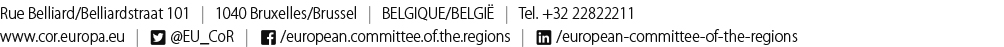 MNENJEPrispevek OR k prenovljeni teritorialni agendi s posebnim poudarkom na lokalnem razvoju, ki ga vodi skupnostMnenje Evropskega odbora regij – Prispevek OR k prenovljeni teritorialni agendi s posebnim poudarkom na lokalnem razvoju, ki ga vodi skupnostPOLITIČNA PRIPOROČILAEVROPSKI ODBOR REGIJpoziva k znatno večji uporabi teritorialnih instrumentov (lokalni razvoj, ki ga vodi skupnost, celostne teritorialne naložbe itd.) v državah članicah in k obveznemu dodeljevanju sredstev pri vseh skladih, da bi izpolnili cilje prenovljene teritorialne agende in kohezijske cilje;poudarja, da sta kohezijska politika in teritorialna kohezija neločljivo povezani ter da prava kohezijska politika ne bo mogoča, če teritorialna kohezija ne bo ustrezno upoštevana;opozarja, da je OR kot prva institucija EU pripravil poseben predlog o tem, kako uresničevati „lokalni razvoj, ki ga vodi skupnost“. OR že od nekdaj meni, da je celostni lokalni razvoj, financiran iz več skladov, bolje opredeliti kot celovit pristop, ki se osredotoča na izzive in potencial vseh vrst regij, naj bodo to mestna, podeželska, podeželsko-mestna ali funkcionalna območja;poziva, naj teritorialna agenda po letu 2020 okrepi teritorialno razsežnost na številnih področjih politike in v večji meri aktivno spodbuja teritorialne vizije/strategije od spodaj navzgor, ki bi morale biti skladne s širšim okvirom;poudarja, da so teritorialni instrumenti, kot sta lokalni razvoj, ki ga vodi skupnost, in celostne teritorialne naložbe, preverjeni ukrepi za približevanje Evrope državljanom. Dosežki pobude LEADER in pobude za lokalni razvoj, ki ga vodi skupnost, so pokazali, da lokalne akcijske skupine lahko branijo evropske vrednote, če so priznane kot lokalni spodbujevalci sprememb in razvoja na lokalni, regionalni in nacionalni ravni. Z aktivno vključitvijo vseh lokalnih deležnikov in državljanov se lahko s tem konceptom odgovori na evropske potrebe z lokalnimi sredstvi in s tem krepi legitimnost EU. Pobuda LEADER in pobuda za lokalni razvoj, ki ga vodi skupnost, sta tudi učinkoviti orodji za izvajanje ciljev trajnostnega razvoja na lokalni ravni. Zato OR poziva k višjim ciljem in razvoju teritorialnih instrumentov na lokalni, regionalni, nacionalni in evropski ravni v obdobju po letu 2020;poudarja, da bi bilo treba pri uporabi celostnih teritorialnih instrumentov  upoštevati posebne značilnosti in potrebe regij, opredeljene v njihovih strategijah od spodaj navzgor, ne pa le podvajati ukrepov ter tematske in teritorialne osredotočenosti operativnih programov, s katerimi se ti instrumenti financirajo;poziva, naj se s teritorialno agendo po letu 2020 okrepijo tako povezave med podeželjem in mesti kot med različnimi tipi območij nasploh, saj je regionalni in lokalni razvoj le en vidik, ki pa zahteva celosten in integriran pristop;poudarja, da so bili s teritorialno agendo 2020 dejansko doseženi rezultati, predvsem zaradi kohezijske politike, ki je na voljo prek njenih sredstev in financiranja, s čimer sta bila na vseh ravneh upravljanja uvedena krajevni pristop in sodelovanje lokalnih skupnosti pri določanju in izvajanju trajnostnih lokalnih strategij. Toda možnosti za izboljšave je še veliko; zlasti je treba izboljšati njeno prepoznavnost na podnacionalni ravni (kar naj se obravnava z lokalnim razvojem, ki ga vodi skupnost, celostnimi teritorialnimi naložbami, EZTS, evropskim teritorialnim sodelovanjem itd.), okrepiti je treba vpliv teritorialnega pristopa na celotno oblikovanje politik EU, teritorialno agendo kot tako pa je treba bolje izvajati z nacionalnimi politikami;meni, da je prenovljena teritorialna agenda priložnost za predstavitev novega in pozitivnega diskurza za prihodnost EU in uravnotežen razvoj vseh regij. Državljani in širša javnost bi morali prejeti celovit in razumljiv dokument, v katerem bi bile določene vizije za njihovo prihodnost ter izražene resnične potrebe in težave, ki jih je treba obravnavati. Zagotoviti bi jim bilo treba, da nihče ne bo prezrt in da bodo vsi imeli enake možnosti za dostojno življenje, ne glede na to, kje živijo;poziva k tesnejšim povezavam med kohezijsko politiko in teritorialno agendo v vseh fazah načrtovanja, izvajanja in spremljanja programov ter poudarja, da je nujno treba odpraviti sedanjo geografsko in sektorsko ločevanje skladov EU. Države članice bi morale kljub vsemu zagotavljati, da so teritorialna razsežnost in lokalne posebnosti upoštevane v postopku evropskega semestra ter da se pri določanju nacionalnih prednostnih nalog izvede ustrezno posvetovanje z lokalnimi akterji;poudarja, da se prek lokalnega razvoja, ki ga vodi skupnost, lahko mobilizirajo in vključijo lokalne skupnosti, tudi lokalne in regionalne oblasti, socialni partnerji in civilnodružbene organizacije ter zasebni sektor. Z uporabo participativnega pristopa se tako usklajujejo strategije lokalnega razvoja s spremenjenimi lokalnimi razmerami (socialna kohezija, migracije, regionalni grozdi, zeleno gospodarstvo, podnebne spremembe, pametne rešitve, tehnologija itd.) ter prilagajajo tem razmeram;poudarja vlogo, ki jo ima lokalni razvoj, ki ga vodi skupnost, pri krepitvi verodostojnosti kohezijske politike, saj dokazuje, da se lahko sredstva različnih skladov EU dejansko uporabijo skupaj na celosten in učinkovit način;želi pripomniti, da še vedno podpira zamisel, da teritorialna agenda po letu 2020 ne bi smela biti povsem nov dokument, saj so glavni vidiki sedanje teritorialne agende do leta 2020 še vedno aktualni;meni, da je teritorialna agenda po letu 2020 bistvena za obravnavanje neenakosti med kraji in ljudmi, ki v njih živijo, z usmerjenimi ukrepi, na primer s celostnim teritorialnim razvojem;poudarja, da sta potrebna boljše usklajevanje in povezovanje v mreže med vsemi oblastmi in deležniki pri izvajanju in financiranju teritorialne agende na evropski, nacionalni, regionalni in lokalni ravni. Za dejanske učinke teritorialne agende sta bistvena boljše usklajevanje in načelo tesnega partnerstva. Usklajevanje teritorialne agende na Češkem, Švedskem, v Avstriji in drugih državah članicah je primer dobre prakse na tem področju;poudarja, da je treba za večjo usmerjenost v naložbe v regiji glede na njene prednostne naloge bolje upoštevati strategije celostnega teritorialnega razvoja. Oblikovanje strategij celostnega teritorialnega razvoja za izvajanje različnih operativnih programov v državah članicah bi moralo temeljiti na potrebah državljanov, državljani pa bi morali biti o njem ne le obveščeni, temveč bi morali pri obveščanju tudi sodelovati;poudarja, da je treba uporabiti prožno in enostavno izvajanje celostnih teritorialnih instrumentov, ki ga je mogoče prilagoditi posameznim območjem in temelji na metodologiji, ki spodbuja pristop od spodaj navzgor, ter pri katerem je poudarek na partnerstvu in spodbujanju ter vlogi lokalnih strategij teritorialnega razvoja. Med možnimi rešitvami so poenostavljene možnosti obračunavanja stroškov, preprost model izvajanja za teritorialne instrumente (en nacionalen operativni program in en organ upravljanja), rešitve „vse na enem mestu“ in skupen sklop preprostih pravil, opredeljenih na ravni EU, za preprečevanje čezmernega prenašanja (nabor orodij za lokalni razvoj, ki ga vodi skupnost, jasne smernice, ki določajo strukturo strategij, postopke odobritve, uporabo vodilnega sklada, oceno idr.) itd.;ugotavlja, da informacijska tehnologija ponuja možnosti za poenostavitev in avtomatizacijo zbiranja podatkov na državni in lokalni ravni. Informacijski sistemi morajo biti zasnovani tako, da dejansko vključujejo vse deležnike in prispevajo k splošni strategiji poenostavitve evropskih strukturnih in investicijskih skladov na vseh ravneh;poziva k nemotenemu prehodu struktur za izvajanje teritorialne agende med programskimi obdobji EU, da bi se izognili tveganju izgube znanja, človeških virov in partnerstev;poudarja vlogo, ki jo imajo celostni teritorialni instrumenti kot pravi instrumenti za krajevno umestitev, izvajanje, spremljanje in pregled ciljev trajnostnega razvoja;ugotavlja, da ima lokalni razvoj, ki ga vodi skupnost, izjemen potencial kot učinkovito orodje v pristopnih, sosedskih in razvojnih politikah EU. Evropski sosedski program za kmetijstvo in razvoj podeželja v Gruziji lahko šteje kot primer dobre prakse;Nova teritorialna agendaugotavlja, da sedanji izzivi za teritorialni razvoj, podprti v teritorialni agendi do leta 2020, na splošno ostajajo enaki, pripombi sta le dve: 1) spremembe so povezane predvsem z njihovo okrepitvijo zaradi novih izzivov, ki se pojavljajo in ki zahtevajo več solidarnosti med državami članicami EU; 2) sedanji migracijski tokovi bodo najverjetneje manjša kriza v primerjavi z morebitnimi posledicami podnebnih sprememb;predlaga, naj se uvede mehanizem za hitro posodabljanje teritorialne agende po letu 2020, da bi se hitro odzivali na nove in nastajajoče izzive, ki lahko vplivajo na teritorialno agendo po letu 2020, da ne bi bila potrebna popolna prenovitev celotnega dokumenta;prihodnjim predsedstvom in izvajalcu, ki pripravlja teritorialno agendo po letu 2020, predlaga, naj se v izvajanje raziskav o prednostnih nalogah in vsebini prenovljene teritorialne agende po letu 2020 vključi več deležnikov, zlasti lokalne in regionalne oblasti ter civilna družba;poudarja, da OR poziva k naslednici strategije Evropa 2020;opozarja na določbo primarnega prava – tretji odstavek člena 174 PDEU, v skladu s katero je treba posebno pozornost nameniti podeželju, območjem, ki jih je prizadela industrijska tranzicija, in regijam, ki so hudo in stalno prizadete zaradi neugodnih naravnih ali demografskih razmer. To prednostno obravnavo bi bilo treba v večji meri upoštevati tako pri teritorialni agendi po letu 2020 kot pri skladih ESI, da bi dosegli enakovredne življenjske pogoje na vseh območjih;ugotavlja, da bi bilo treba v okviru teritorialne agende do leta 2020 še naprej podpirati vlogo, ki jo imajo glavna mesta regij pri zagotavljanju enakih razvojnih možnostih svojih funkcionalnih območij, hkrati pa prispevati k odpravljanju problemov metropolitanskih območij po vsej EU;poudarja, da bi morala teritorialna agenda po letu 2020 podpirati vlogo malih in srednje velikih mest pri doseganju uravnoteženega policentričnega razvoja po vsej EU;v zvezi s tem ponovno poziva k oblikovanju agende za podeželska območja, v okviru katere se bodo podeželska območja obravnavala kot življenjski in gospodarski prostor in ne le kot kmetijske površine;poudarja, da teritorialna agenda ne bi smela podpirati le cilja trajnostnega razvoja, ki se nanaša na mesta (cilj št. 11), temveč bi morala zagovarjati širšo perspektivo teritorialnega razvoja, vključno z razvojem podeželja;da bi se splošna javnost seznanila z glavnimi sporočili teritorialne agende po letu 2020, predlaga, naj se pripravi seznam z desetimi do dvanajstimi glavnimi sporočili v jeziku, prijaznemu do uporabnika, in premišljeno opredeljeni obliki, ter naj o teh sporočilih obveščajo vse države članice in institucije EU;poziva Evropsko komisijo, naj zagotovi preproste modele in smernice ter uvede dobro prakso o izvajanju celostnih teritorialnih instrumentov s pristopom financiranja iz več skladov v državah članicah;meni, da lahko teritorialna agenda učinkovito prispeva k oslabitvi trenda urbanizacije in s tem povezanih izzivov za velika mesta v vseh državah članicah;poudarja uspešne zgodbe evropskega teritorialnega sodelovanja, kjer je teritorialno sodelovanje v obmejnih regijah ali na nadnacionalni ravni odličen primer dodane vrednosti evropskega vključevanja;poudarja, da je treba jasno opredeliti vlogo morebitnega sekretariata ali zaledne službe teritorialne agende. V prilogi k teritorialni agendi po letu 2020 bi bilo treba opredeliti cilje, merljive kazalnike za spremljanje doseganja ciljev, naloge in proračun, ki ga potrebuje taka enota ali organ;želi spomniti na izjavo iz Bukarešte, ki so jo 14. junija 2019 sprejeli ministri, pristojni za mestno politiko, v kateri je bilo ugotovljeno, da je treba razviti funkcionalen odnos med novo Leipziško listino, agendo EU za mesta in teritorialno agendo po letu 2020;meni, da je medvladni in nezakonodajni značaj evropske teritorialne agende idealen okvir za sodelovanje s sedanjimi in prihodnjimi nečlanicami EU, saj bi to pripomoglo k razvoju vseevropskega pristopa k teritorialnemu razvoju, ki bi bil lahko podprt s številnimi programi, kot so LEADER, INTERREG in ESPON, ki v skladu s sedanjimi predlogi za obdobje 2021–2027 omogočajo prostovoljno sodelovanje in sofinanciranje držav, ki niso članice EU. Navedeni programi so se izkazali tudi za uspešne instrumente za stabilizacijo in spravo (program LEADER je na primer odigral vlogo pri Velikonočnem sporazumu ter pri vključitvi civilne družbe in krepitvi lokalne demokracije v Turčiji);Lokalni razvoj, ki ga vodi skupnostse zavzema za možnost, da bi bilo v vseh regijah EU uresničevanje lokalnega razvoja, ki ga vodi skupnost, iz več skladov obvezno, da se za vse vrste območij – podeželska (tudi oddaljena, gorska in otoška območja), mestna in obalna – zagotovi uporaba pristopa lokalnega razvoja, ki ga vodi skupnost; vse regije EU morajo imeti možnost, da uporabijo vse razpoložljive sklade za izpolnitev potreb, opredeljenih v njihovih strategijah lokalnega razvoja;poziva k obveznemu dodeljevanju sredstev v višini 8 % za lokalni razvoj, ki ga vodi skupnost, iz vseh skladov ESI in EKSRP, da bi v celoti izkoristili potencial orodja in sinergij različnih skladov za celostni lokalni razvoj; poudarja, da se je treba vrniti k vzrokom za okrepitev metodologije pobude LEADER in pobude za lokalni razvoj, ki ga vodi skupnost, zlasti k načelom pristopa od spodaj navzgor, partnerstva in senzibilizacije ter k vlogi strategij celostnega lokalnega razvoja;predlaga, naj se upravljanje lokalnega razvoja, ki ga vodi skupnost, v državah članicah prilagodi posameznim območjem in naj se pri tem spoštujejo lokalni pristopi, strukture in dinamika;pozdravlja delo, ki sta ga opravila OR in Evropski parlament z namenom, da bi financiranje lokalnega razvoja, ki ga vodi skupnost, iz več skladov tudi v obdobju 2021–2027 še naprej vključevalo Evropski kmetijski sklad za razvoj podeželja (EKSRP), ter poziva, naj se te določbe, ki jih zagovarjata obe instituciji, ohranita v končnem dogovoru s Svetom, saj prednosti lokalnega razvoja, ki ga vodi skupnost, ne bodo mogle biti v celoti uresničene, če ne bodo zajeti ukrepi, financirani iz skladov ESI in EKSRP;poziva k ureditvi lokalnega razvoja, ki ga vodi skupnost, na ravni EU na podlagi temeljite ocene učinkov z določitvijo enotnih pravil za vse sklade ESI, da bi zmanjšali zelo veliko upravno breme in čezmerno prenašanje s strani držav članic ter hkrati preprečili zlorabo pooblastil organov upravljanja in plačilnih agencij;ponovno poziva, naj uredba o skupnih določbah še naprej v celoti velja za EKSRP. Popolna združljivost teh skladov je bistvena za financiranje teritorialnih instrumentov, zlasti lokalnega razvoja, ki ga vodi skupnost, in pobude LEADER ter njunih strategij lokalnega razvoja;poziva k boljšemu dialogu in usklajevanju med vsemi akterji lokalnega razvoja, ki ga vodi skupnost (lokalnimi akcijskimi skupinami, organi upravljanja, generalnimi direktorati Evropske komisije, plačilnimi agencijami, mrežami LEADER, kot so ELARD ter nacionalne mreže LEADER in podeželske mreže), da bi preprečili vse večje upravno breme in obsežne zamude pri začetku programskega obdobja in razdeljevanju sredstev prijaviteljem projektov. Zato OR predlaga, naj Komisija na ravni EU ustanovi podporno enoto za lokalni razvoj, ki ga vodi skupnost, ki bo podpirala obveščanje, krepitev zmogljivosti, povezovanje v mreže in nadnacionalno sodelovanje vseh lokalnih akcijskih skupin v vseh skladih;meni, da bi bilo treba močneje podpirati lokalni razvoj, ki ga vodi skupnost, iz več skladov, na primer z višjo stopnjo sofinanciranja. OR obžaluje, da je bil člen 120(5) sedanje uredbe o skupnih določbah o višjih stopnjah sofinanciranja za operacije, podprte z orodji celostnega teritorialnega razvoja, v predlogu o novi uredbi o skupnih določbah črtan;poziva k večji uporabi poenostavljenih možnosti obračunavanja stroškov v skladu s členi 48 do 51 nove uredbe o skupnih določbah, s čimer bi se lahko zmanjšalo breme revizije za organe upravljanja in končne upravičence. Poleg tega bi bilo treba področje uporabe poenostavljenih možnosti obračunavanja stroškov razširiti na EKSRP, da bi uskladili postopke v primeru operacij iz več skladov;ugotavlja, da bi moral biti lokalni razvoj, ki ga vodi skupnost, odlično izhodišče za razširjeno metodo izvajanja lokalnih projektov. Lokalne akcijske skupine ne bi smele biti v celoti odvisne od sredstev EU, temveč bi se morale uporabiti tudi kot orodje za izvajanje nacionalnih, regionalnih in lokalnih skladov, saj lokalni razvoj močno presega evropske strukturne in investicijske sklade;poziva Svet in Evropski parlament, naj se vrneta k predlogu Komisije, v skladu s katerim bi v 12 mesecih od datuma potrditve zadnjega zadevnega programa organi upravljanja zaključili prvi krog izbire strategij ter zagotovili, da lahko izbrane lokalne akcijske skupine izpolnijo svoje naloge;poziva k pojasnitvi vloge lokalnih akcijskih skupin pri izbiri projektov, s čimer bi se preprečilo, da bi organi upravljanja podvajali njihove naloge. Pri izbiri projektov bi morala biti vloga lokalnih akcijskih skupin prevladujoča, ne le formalna, saj gre za eno od temeljnih načel pobude LEADER in lokalnega razvoja, ki ga vodi skupnost;poziva k jasnim in preprostim modelom ocenjevanja in spremljanja strategij lokalnega razvoja, ki ga vodi skupnost. Ocenjevanje mora biti del učnega procesa skupnosti, zato sta zelo pomembna redno zbiranje informacij in ocenjevanje izvajanja strategij lokalnih akcijskih skupin. Uvesti bi bilo treba napredne rešitve informacijske tehnologije za zbiranje in analizo podatkov ter jih povezati s participativnimi procesi in kvalitativno analizo;poudarja, da bo odgovornost za rezultate zelo verjetno pozitivno vplivala na stabilnost dolgoročnejših razvojnih strategij in dolgotrajne učinke, saj jih razvijajo ljudje, ki jih nato tudi izvajajo in ki imajo koristi od njihovih rezultatov;ugotavlja, da bi morali biti uspešni primeri sedanjih lokalnih partnerstev, ki se financirajo iz EKSRP in/ali ESPR, osnova za nadaljnje financiranje lokalnega razvoja, ki ga vodi skupnost, iz ESRR in ESS. Povezovanje v mreže in sodelovanje prek obstoječih mrež ali vzpostavljanje novih mrež na regionalni, nacionalni ali nadnacionalni/medregionalni ravni imajo glavno vlogo, kar velja tudi za usposabljanje in mentorstvo;poudarja, da je potrebno boljše obveščanje o lokalnem razvoju, ki ga vodi skupnost, in priložnostih, ki jih prinaša, čeprav se ta instrument za razvoj podeželja uporablja že dalj časa. Zlasti je treba pri njegovi uporabi močneje spodbujati razvoj mest. Pripraviti je treba podrobno oceno in analizo o tem, kakšne pristope so v zvezi s tem uporabile posamezne države članice, vključno s priporočili za učinkovito izvajanje;ugotavlja, da lokalni razvoj, ki ga vodi skupnost, in pobudo LEADER kot instrument uporablja 3 000 podobnih organov (lokalnih akcijskih skupin in lokalnih akcijskih skupin za ribištvo) po vsej Evropski uniji. To dejstvo bi bilo treba upoštevati za nadaljnje izboljšanje teritorialnega sodelovanja in sprejemanje evropske raznolikosti z nadnacionalnim sodelovanjem med državljani od spodaj navzgor. Za nadaljnjo krepitev teritorialnega sodelovanja z lokalnim razvojem, ki ga vodi skupnost, je treba ustvariti pogoje, da se bodo lahko lokalne akcijske skupine osredotočile na svojo vlogo, in sicer na senzibilizacijo območja in zagotavljanje pomoči pri oblikovanju in izvajanju najboljših zamisli. Zagotoviti je treba ustrezen delež proračuna za stroške obratovanja in animacije ter za nadnacionalno sodelovanje. OR hkrati močno priporoča določitev skupnega sklopa načel in pravil za projekte mednarodnega sodelovanja v zvezi z lokalnim razvojem, ki ga vodi skupnost, na evropski ravni, da bi zagotovili njihovo učinkovito in nemoteno izvajanje;poudarja povezanost lokalnega razvoja, ki ga vodi skupnost, z drugimi orodji celostnega razvoja, saj kot neobvezen instrument s celostnimi teritorialnimi naložbami prispeva k izvajanju širše razvojne strategije, ki omogoča krajevno umestitev politik. V zvezi s tem OR poziva k boljšim sinergijam med lokalnim razvojem, ki ga vodi skupnost, in celostnimi teritorialnimi naložbami. Lokalni razvoj, ki ga vodi skupnost, se lahko v programskem obdobju 2021–2027 uporablja kot dopolnilni instrument k mestni ali teritorialni strategiji, zato bi bil lahko del pristopa celostnih teritorialnih naložb, pri katerem mu lahko njegov participativni pristop pomaga pri reševanju nekaterih posebnih lokalnih problemov;meni, da je lokalni razvoj, ki ga vodi skupnost bistven instrument za uresničitev predlogov OR, ki jih je nato potrdil Evropski parlament, pri čemer je treba v programih, ki jih sofinancira ESRR in zajemajo območja, ki so hudo in stalno prizadeta zaradi neugodnih naravnih ali demografskih razmer, kot določa člen 174 PDEU, posebno pozornost nameniti obravnavi posebnih težav navedenih območij;meni, da so lokalne akcijske skupine idealni partnerji za opravljanje funkcije posrednikov inovacij za pristop pametnih vasi in za pospeševanje uresničevanja potenciala podeželskih območij, ki jo v mnogih primerih opravljajo že danes. Lokalne akcijske skupine močno vplivajo na endogeni razvoj lastnih skupnosti, saj imajo neposredne povezave z lokalnimi podjetji, občinami in civilno družbo, na podlagi česar ustvarjajo velike zmogljivosti na teh območjih in vključujejo lokalne in regionalne človeške vire in znanje ljudi;podpira predlog Evropskega parlamenta, da se lahko v okviru načrtov, ki jih financira ESRR, območjem, ki se soočajo s strukturnim upadanjem števila prebivalstva, dodeli 5 % sredstev ESRR, ki se dodeljujejo za celostni teritorialni razvoj na nemestnih območjih z naravnimi, geografskimi ali demografskimi ovirami ali pomanjkljivostmi ali ki imajo težave pri dostopu do osnovnih storitev, pri čemer se vsaj 17,5 % tega zneska dodeli podeželskim območjem in skupnostim za razvoj projektov, kot so pametne vasi. OR meni, da je lokalni razvoj, ki ga vodi skupnost na številnih območjih idealen način za uresničitev tega ambicioznega predloga;ugotavlja, da sta sodelovanje in krepitev zmogljivosti lokalnih akterjev ena največjih prednosti metode lokalnega razvoja, ki ga vodi skupnost. S celostnim lokalnim razvojem se dokazano učinkovito ustvarjajo povezave in sinergije med različnimi deležniki ter vprašanji na področju lokalnega razvoja. Lokalne akcijske skupine so zelo uspešen instrument za strateško načrtovanje, animacijo, povezovanje in usklajevanje dejavnosti, na primer za oblikovanje lokalnih akcijskih načrtov za izobraževalne ali socialne storitve v nekaterih državah članicah.V Bruslju, 8. oktobra 2019POSTOPEK_____________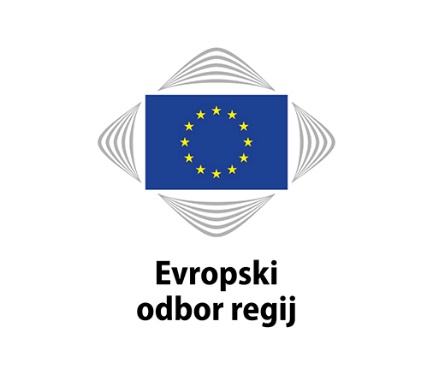 COTER-VI/056136. plenarno zasedanje 7., 8. in 9. oktobra 2019136. plenarno zasedanje 7., 8. in 9. oktobra 2019EVROPSKI ODBOR REGIJpoziva, naj teritorialna agenda po letu 2020 okrepi teritorialno razsežnost na številnih področjih politike in v večji meri aktivno spodbuja teritorialne vizije/strategije od spodaj navzgor, ki bi morale biti skladne s širšim okvirom;poziva k tesnejšim povezavam med kohezijsko politiko in teritorialno agendo v vseh fazah načrtovanja, izvajanja in spremljanja programov ter poudarja, da je nujno treba odpraviti sedanjo geografsko in sektorsko ločevanje skladov EU;še vedno podpira zamisel, da teritorialna agenda po letu 2020 ne bi smela biti povsem nov dokument, saj so glavni vidiki sedanje teritorialne agende do leta 2020 še vedno aktualni;predlaga, naj se uvede mehanizem za hitro posodabljanje teritorialne agende po letu 2020, da bi se hitro odzivali na nove in nastajajoče izzive, ki lahko vplivajo na teritorialno agendo po letu 2020, da ne bi bila potrebna popolna prenovitev celotnega dokumenta;poziva k obveznemu dodeljevanju sredstev v višini 8 % za lokalni razvoj, ki ga vodi skupnost, iz vseh skladov ESI in EKSRP, da bi v celoti izkoristili potencial orodja in sinergij različnih skladov za celostni lokalni razvoj;pozdravlja delo, ki sta ga opravila OR in Evropski parlament z namenom, da bi financiranje lokalnega razvoja, ki ga vodi skupnost, iz več skladov tudi v obdobju 2021–2027 še naprej vključevalo EKSRP;poziva k ureditvi lokalnega razvoja, ki ga vodi skupnost, na ravni EU z določitvijo enotnih pravil za vse sklade ESI, da bi zmanjšali zelo veliko upravno breme in čezmerno prenašanje;predlaga, naj Komisija na ravni EU ustanovi podporno enoto za lokalni razvoj, ki ga vodi skupnost, ki bo podpirala obveščanje, krepitev zmogljivosti, povezovanje v mreže in nadnacionalno sodelovanje vseh lokalnih akcijskih skupin v vseh skladih;meni, da bi bilo treba močneje podpirati lokalni razvoj, ki ga vodi skupnost, iz več skladov, na primer z višjo stopnjo sofinanciranja.PoročevalecRadim SRŠEŇ (CZ/EPP), član pokrajinskega sveta, OlomoucReferenčni dokument/Predsednik
Evropskega odbora regij




Karl-Heinz LAMBERTZZačasni generalni sekretar
Evropskega odbora regij




Pedro CERVILLANaslovPrispevek OR k prenovljeni teritorialni agendi s posebnim poudarkom na lokalnem razvoju, ki ga vodi skupnostReferenčni dokumenti/Pravna podlagačlen 307 PDEUVrsta postopka po poslovnikučlen 41(b)(ii) poslovnika ORDatum zaprosila
Sveta/Evropskega parlamenta/
Datum zaprosila Komisije/Datum sklepa predsedstva/
Datum sklepa predsednika9. april 2019 (sklep predsedstva)Pristojna komisijakomisija za politiko teritorialne kohezije in proračun EUPoročevalecRadim SRŠEŇ (CZ/EPP), član pokrajinskega sveta, OlomoucPredloga19. junij 2019Obravnava na seji komisije 17. maj 2019 Datum sprejetja mnenja komisije10. julij 2010Rezultat glasovanja komisije
(mnenje sprejeto z večino glasov, soglasno)mnenje sprejeto soglasnoDatum sprejetja mnenja na plenarnem zasedanju 8. oktober 2019Prejšnja mnenja Odbora mnenje OR 487/2015 – Za boljše izvajanje Teritorialne agende Evropske unije 2020mnenje OR 4285/2015 – Kakšna bo prihodnja teritorialna vizija do leta 2050?mnenje OR 3554/2017 – Celostne teritorialne naložbe – izziv za kohezijsko politiko EU po letu 2020Datum posvetovanja z mrežo za nadzor subsidiarnosti/